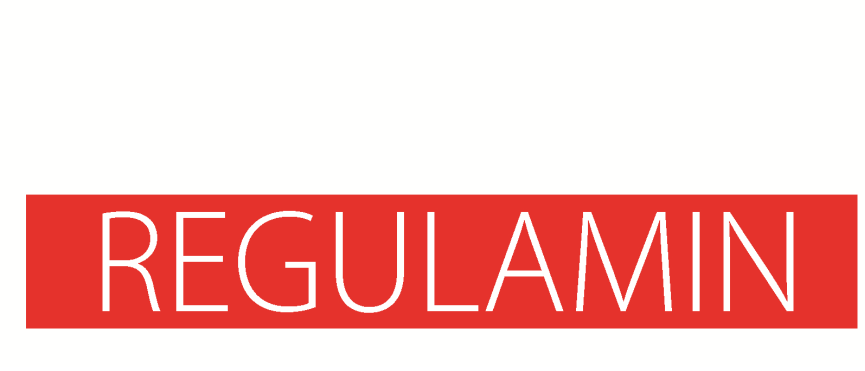 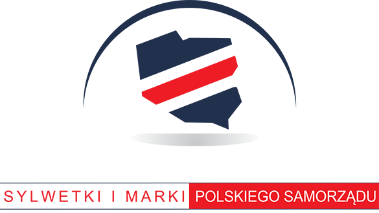 § I. Organizatorzy ProgramuOrganizatorami Programu Sylwetki i Marki Polskiego Samorządu są Ogólnopolska Federacja Przedsiębiorców i Pracodawców – Przedsiębiorcy.pl oraz Mazowieckie Zrzeszenie Handlu, Przemysłu i Usług.§ II. Cel ProgramuProgram Sylwetki i Marki Polskiego Samorządu, zwany dalej Programem ma na celu budowanie i umacnianie pozycji polskich samorządów oraz promowanie i pokazywanie ich dokonań na poszczególnych płaszczyznach działalności, przekładających się na atrakcyjność regionu i budowanie silnej marki oraz kreowanie ich pozytywnego wizerunku.§ III. Założenia ProgramuBudowanie pozytywnego wizerunku gmin, miast i regionów poprzez wyróżnianie ich spośród innych miejscKreowanie pozytywnych skojarzeń poszczególnych gmin, jako proces budowania przewagi  konkurencyjnejPokazywanie i promowanie dokonań poszczególnych gmin, aby mogły łatwiej zyskać uznanie wśród potencjalnych, jak również obecnych mieszkańców, turystów i inwestorów.Wyeksponowanie atutów gmin, czyli ich najważniejszych mocnych stronWsparcie jednostek samorządu terytorialnego poprzez udostępnienie odpowiednich narzędzi wykorzystywanych w procesach komunikowania się z otoczeniemWpływanie na wiarygodność i zwiększenie zaufania do władz lokalnychUmacnianie atrybutów gminy mających wpływ na tworzenie jej tożsamościUtworzenie platformy wymiany doświadczeń na płaszczyźnie samorząd - przedsiębiorca.§ IV. Projekty i Wydarzenia ProgramuW ramach Programu Sylwetki i Marki Polskiego Samorządu przyznawane nagrody:Diament Polskiego Samorządu – nagroda dedykowana gminom, które poprzez efektywne zarządzanie 
i skuteczne decyzje stają się wzorem dla innych w osiąganiu sukcesu. Jest przyznawana samorządom, które wierzą w siłę swojej marki i chcą skutecznie promować swoje osiągnięcia oraz walory wśród przedsiębiorców i inwestorów, turystów oraz mieszkańców. Jest przyznana za całokształt działań 
na rzecz rozwoju gminy. Tytuł będzie przyznawany w kategoriach: 	       	  1. Gmina miejska 2. Gmina miejsko-wiejska              3. Gmina wiejskaLider Polskiego Samorządu 2018                   
Tytuł będzie przyznawany w kategoriach:Gmina miejskaGmina miejsko-wiejskaGmina wiejskaPostaćLider Polskiego Samorządu w kategorii gmina to tytuł wskazujący samorządy będące liderami w swoich regionach. To nagroda dla gmin, które podejmują działania przekładające się na rozwój gminy. Mogą to być działania zarówno w poszczególnych zakresach działalności samorządu lub jako szereg spójnych działań 
w każdym zakresie działalności, które przekładają się na lepsze warunki życia mieszkańców.Lider Polskiego Samorządu w kategorii postać to tytuł przyznawany władzom samorządowym, które poprzez zaangażowanie oraz wkład pracy przyczynili się do rozwoju swojej gminy.



Wielka Gala Sylwetki i Marki Polskiej Gospodarki to wyjątkowe wydarzenie, będące doskonałym    sposobem do wymiany doświadczeń, pokazania swoich dokonań oraz poszukiwania inspiracji 
w tworzeniu pozytywnego wizerunku gmin, miast, regionów. Prawdziwe święto tych, którzy podjęli wyzwanie i odnieśli sukces. Tegoroczna Gala, na której zostaną wręczone nagrody Lider Polskiego Samorządu oraz Diament Polskiego Samorządu odbędzie się w listopadzie br.§ V. BeneficjenciProgram skierowany jest do jednostek samorządu terytorialnego oraz władz samorządowych, które przyczyniają się do rozwoju regionu, w którym funkcjonują, w zakresie gospodarczym, kulturalnym, społecznym. Program adresowany do samorządów, które dbając o wysokie standardy rzetelnie współpracują z inwestorami, przedsiębiorcami, partnerami biznesowymi, mieszkańcami z zachowaniem terminowości i norm etycznych. § VI. Przebieg ProgramuRejestracja Uczestników w Programie na podstawie dokumentów zgłoszeniowych.Ocena przez Radę Programową stosownych do wybranego tytułu Ankiet Uczestnika i załączników oraz przyznanie nagród tym, którzy zostaną pozytywnie ocenieni.Wręczenie nagród podczas uroczystej gali.Działania wizerunkowo-promocyjne wynikające z pakietu promocyjnego Laureata Programu.§ VII. Zgłoszenia do ProgramuKandydatów do Programu mogą zgłaszać osoby prawne (podmioty gospodarcze, organizacje, instytucje, stowarzyszenia, związki pracodawców), osoby zarządzające, osoby trzecie, jak również pracownicy uznający, że osiągnięcia samorządu uprawniają do udziału w Programie.Przed zgłoszeniem należy uzyskać zgodę osoby zarządzającej.Organizator zastrzega sobie prawo do odrzucenia zgłoszenia. § VIII. Rada Programowa Organem oceniającym ankiety Uczestników oraz decydującym o przyznaniu nagród w Programie jest Rada Programowa.Rada Programowa jest powoływana przez Organizatorów. W jej skład wchodzą przedstawiciele instytucji patronujących i współpracujących przy Programie oraz Organizatorzy.Rada Programowa dokonuje oceny i weryfikacji Uczestników. Na podstawie ustalonych kryteriów oceny przyznaje stosowne nagrody.Rada Programowa może powoływać ekspertów oraz może wizytować Uczestników w celu weryfikacji danych zawartych w Ankiecie.Rada Programowa w porozumieniu z Organizatorem zastrzega sobie możliwość wykluczenia Uczestnika z Programu.Rada Programowa w porozumieniu z Organizatorem może znieść kategorię, zmienić nazwę lub ustanowić nowe kategorie oraz własne nagrody specjalne.Skład Rady Programowej do momentu ogłoszenia wyników jest tajny.§ IX. Kryteria ocenyUczestnik oceniany jest na podstawie osiągnięć oraz danych ekonomiczno-statystycznych zawartych w Ankiecie i wymaganych załącznikach dla danej nagrody. Każda pozycja Ankiety jest punktowana według ustalonej i zatwierdzonej przez Radę Programową punktacji.Warunkiem otrzymania nagrody i tytułu Laureata jest uzyskanie powyżej 65% ogólnej sumy punktów w Ankiecie.Ocena Uczestników według ustalonej i zatwierdzonej przez Radę Programową punktacji jest tajna.W przypadku wykluczenia Uczestnika z Programu lub negatywnego rozpatrzenia stosownej Ankiety Organizator jest zobowiązany pisemnie powiadomić Uczestnika o decyzji wykluczenia z Programu lub negatywnego rozpatrzenia Ankiety w terminie 7 dni.§ IX. Ustalenia końcoweZgłoszenie do Programu dokonuje się na przeznaczonych do tego formularzach.Zgłoszenie do Programu jest równoznaczne z zobowiązaniem się do udostępnienia Organizatorom wszelkich niezbędnych materiałów potwierdzających dane zawarte Ankiecie. Materiały te będą dostępne wyłącznie do wiadomości Organizatorów oraz członków Rady Programowej.Laureat Programu zobowiązuje się do przestrzegania zasad Kodeksu Etycznego (załącznik do regulaminu pod nazwą „Kanon Etyczny”) oraz wyraża zgodę na otrzymywanie drogą mailową bezpłatnego newslettera na adres podany do kontaktu mailowego.Naruszenie Regulaminu i/lub zasad Kanonu Etycznego może skutkować pozbawieniem tytułu Laureata przez Radę Programową. Rada Programowa określa zasady weryfikacji naruszenia zasad.Organizatorzy i Rada Programowa zobowiązują się do zachowania tajemnicy wszelkiej wiedzy zawartej w materiałach dostarczonych przez Uczestników Programu.Ogłoszenie wyników Programu nastąpi podczas Wielkiej Gali.Organizatorzy mają wyłączne prawo do wyrażania zgody na używanie logo, wszelkich znaków graficznych i symboli związanych z Programem Sylwetki i Marki Polskiego Samorządu.Organizatorzy nie ponoszą odpowiedzialności za materiały dostarczone przez Uczestnika i zamieszczone w publikacjach przedstawiających Laureatów. Wszystkie dane zawarte w publikacjach są zamieszczane na wyłączną odpowiedzialność osób podających te dane.Adres korespondencyjny:Ogólnopolska Federacja Przedsiębiorców i Pracodawców – Przedsiębiorcy.plul. Popas 7, 02-196 Warszawatel. 22 609 17 95e-mail: sekretariat@przedsiebiorcy.plwww.samorzady.org.pl